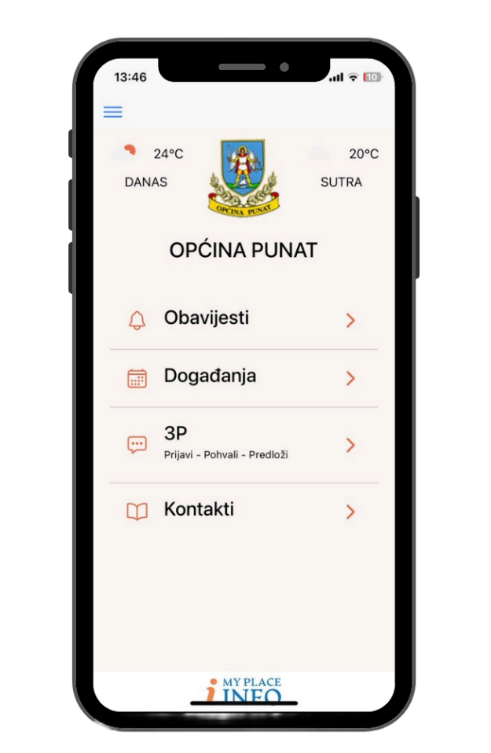 U rad je puštena nova aplikacija MyPlaceInfo.Aplikacija omogućuje građanima da budu informirani o sadržajima u lokalnoj zajednici, uključujući prijavu problema i događanja. Osim toga, korisnici mogu dodati više lokalnih zajednica ako su zainteresirani za njih.Link za preuzimanje aplikacije na Android uređajima je putem Trgovine Play: https://play.google.com/store/apps/details?id=fortuno.myplaceinfo&hl=en_USLink za preuzimanje aplikacije na iOS uređajima:  https://apps.apple.com/ao/app/myplaceinfo/id6443918366 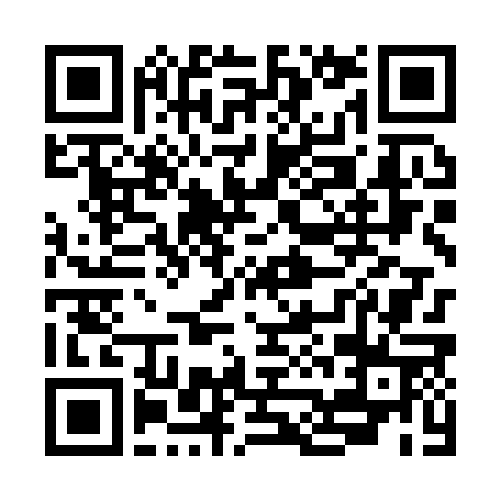 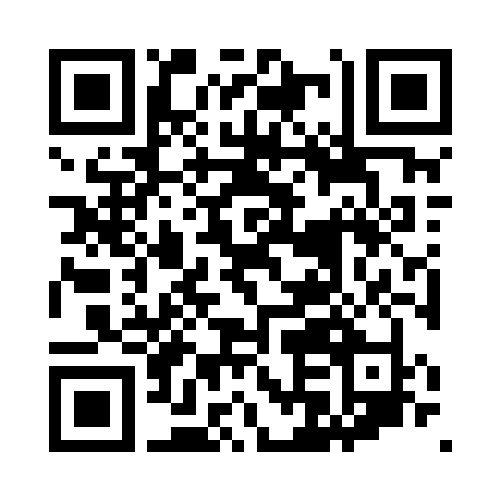             AndroidQR			  iPhoneQR                Vaša Općina Punat 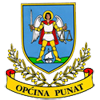 